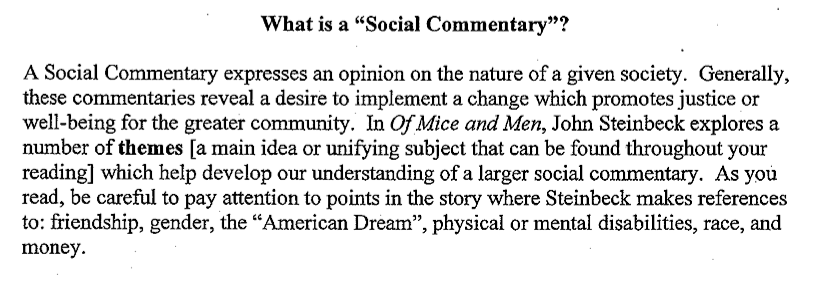 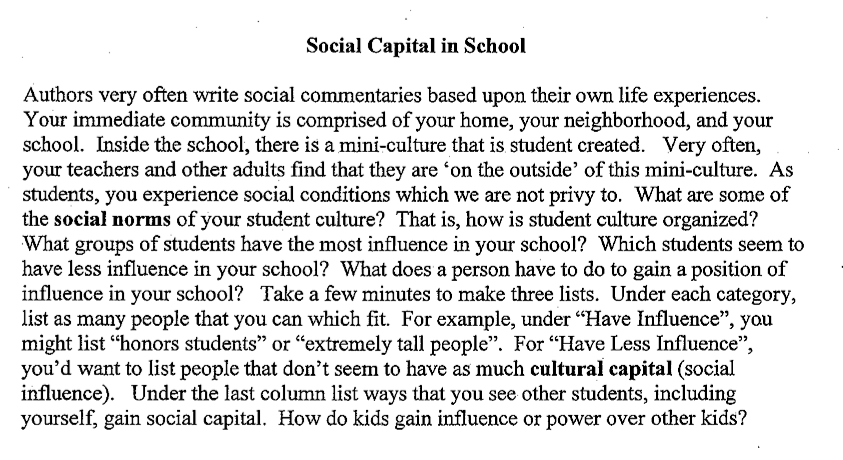 Are there any themes that connect to these people or groups? ________________________________________________________________________________________________________________________________________________________ ____________________________________________________________________________Look at the social divisions in our school. What works? What is unfair and needs to be changed? What could be done to improve these conditions?________________________________________________________________________________________________________________________________________________________________________________________________________________________________________________________________________________________________________________________________________________________________________________________________________________________________________________________________________________________________________________________________________________________________________________________________________________________________ ____________________________________________________________________________ ____________________________________________________________________________ ____________________________________________________________________________ ____________________________________________________________________________ ____________________________________________________________________________People or Groups with More PowerPeople or Groups with Less PowerThings Students do to Gain Power